What to do today1. Make predictionsLook at Front Cover. Write notes to say what you notice and what predictions you can make about the book. What might the title mean? What do you think the ‘Underground Railroad’ might be?2. Listen to the storyListen to the reading of the story. https://www.youtube.com/watch?v=-41aaH6Vv6cWhat did you like about the story? Was there anything that you disliked? Did it remind you of anything you have read or seen? What questions or puzzles did it leave you with?3.  Order the events of the storyCut out the Map of Events. Re-arrange them so that they are in the right order. 4. Read the Author’s NoteRead the Author’s Note.Answer Author’s Note – Questions. Well done. Share your answers with a grown-up. You can check the order for the Questions and the Map of Events at the end of the pack.  Try the Fun-Time ExtraDesign a back-cover for the book. Write a blurb to tell people about the book and add a design that will make them want to read it.  Front Cover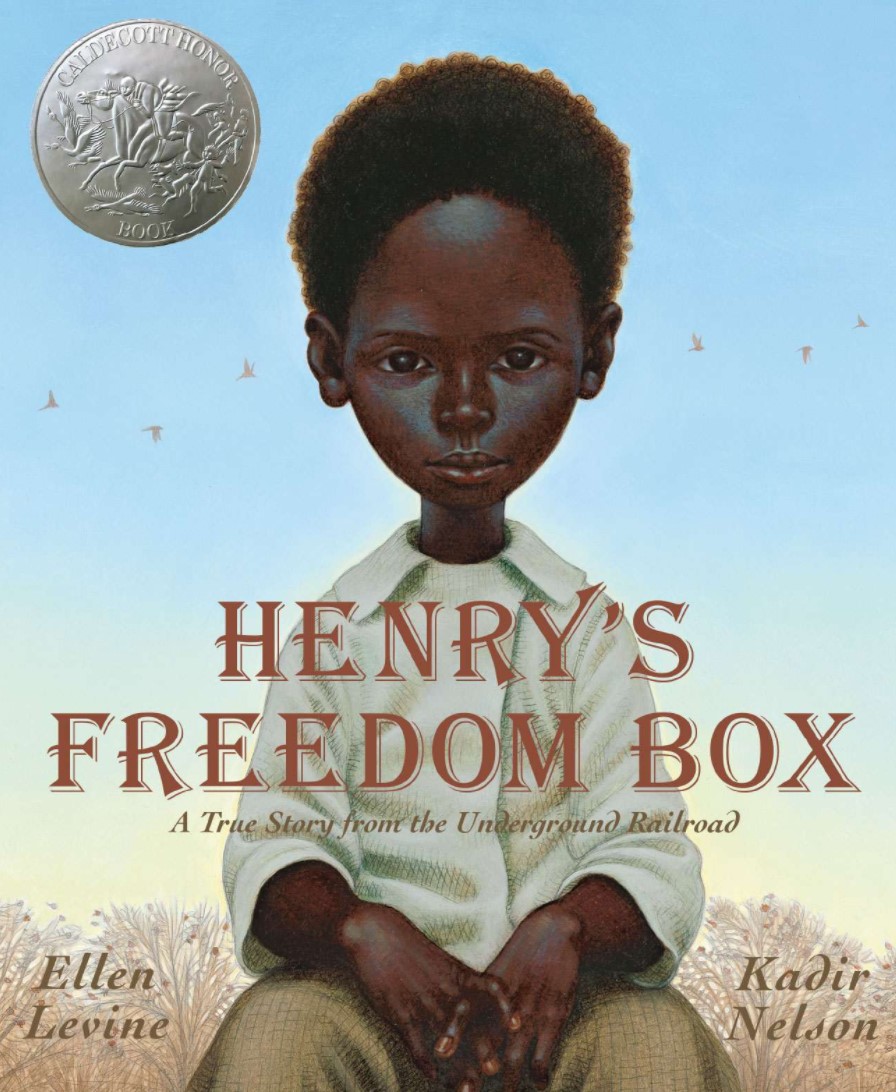 Map of EventsCut these out and arrange them so they are in the right order.Author’s NoteIN THE MID-1800s, THERE WERE ABOUT FOUR MILLION SLAVES LIVING IN THE UNITED STATES. Slaves were owned, like tables, or cows, or wagons. Historians believe between 60,000 and 100,000 slaves escaped to freedom, traveling on what was called the Underground Railroad. The Underground Railroad wasn't a real railroad. It was all the secret ways slaves made their way from the South to the North. They hid in carts, rode on horseback, walked hundreds of miles through forests and swamps, and crossed flowing rivers in summer and icebound rivers in winter. "Conductors" and "station masters" hid them and helped them throughout their journey. When Henry Brown climbed into his Freedom Box, he hoped he'd be carried to a safe world. He brought along a small tool to make air holes, a little water, and a few biscuits. Henry arrived in Philadelphia, having travelled 350 miles from Richmond, Virginia, in 27 hours. His story made newspaper headlines in America and Europe. Henry never found Nancy and his children. In 1850 he went to England, and there are some reports that he married again. We do know with absolute certainty that Henry "Box" Brown became one of the most famous runaway slaves on the Underground Railroad—the man who mailed himself to freedom.From Henry’s Freedom Box by Ellen LevineAuthor’s Note - QuestionsHow many slaves were living in the United States in the mid-1800s?What was the Underground Railroad?What were some of the ways that slaves travelled?What did Henry Brown carry with him?How far had Henry travelled?Did Henry ever find Nancy or his children?Where did Henry Brown go in 1850?Author’s Note - AnswersHow many slaves were living in the United States in the mid-1800s?There were about four million slaves living in the United States.What was the Underground Railroad?The Underground Railroad was the name given to all the secret ways that slaves escaped to the north from the south. What were some of the ways that slaves travelled?Slaves hid in carts, rode horses, walked and waded rivers to travel. What did Henry Brown carry with him?Henry carried a small tool for air holes, a little water and a few biscuits. How far had Henry travelled?Henry had travelled 350 miles. Did Henry ever find Nancy or his children?No, Henry never found Nancy or his children. Where did Henry Brown go in 1850?In 1850, Henry came to England. Map of Events - Answers